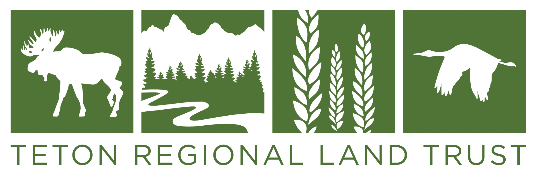 DECLARATION OF FUTURE INTENTThank you for your intention to include Teton Regional Land Trust in your estate plan. We ask that you complete this form with as much detail as you are willing to share. Any information about your gift will remain confidential.My/Our Information: Full Name (print): ________________________________________________________________Address: ___________________________ City: _______________ State: _______ Zip Code: ________ Phone Number: ___________________ Email Address: ______________________________________ Gift Information: I/We have provided a gift to the Teton Regional Land Trust as set forth in my/our:  Will or Trust 	   Charitable Gift Annuity      Life Insurance Policy       Charitable Remainder Unitrust 			 Retirement Plan or Beneficiary Designation (401(k), 403(B), IRA, Keogh, Brokerage Account)	 Other Asset(s) (please describe):____________________________________________________________ The Teton Regional Land Trust is a contingent beneficiary of the indicated asset above. (Please Explain):____________________________________________________________________________The current estimated value of my/our gift is $____________________________.  My/Our gift is ___________% of the asset indicated above. If a percentage is given, what is the current estimated value of the percent in today’s dollars $______________________. Gift Purpose:  Gift Agreement/Letter - I/We have signed a Gift Letter or Agreement with Teton Regional Land Trust stating the designation or purpose for this gift.  I/We have not signed a Gift Letter or Agreement. It is my/our intention that the Teton Regional Land Trust use this future gift to best support its mission, without any restrictions. Recognition: Donors who provide a planned gift to benefit the Teton Regional Land Trust will be acknowledged as both Lifetime Members and as a member of the Legacy Circle.  I/we prefer no public recognition 			 Please list my/our name(s) as follows: _________________________________________________ Estate Contact Information: Although optional, the following information is very helpful: Executor, Trustee (if your gift is through a Will, Trust): Name (print): ________________________________________________________________________Address: ___________________________ City: _______________ State: _______ Zip Code: ________ Phone Number: ___________________ Email Address: ______________________________________ Additional Contact/Relationship you may want us to know (family, attorney, etc.) Name (print): _____________________________   Relation:__________________________________Address: ___________________________ City: _______________ State: _______ Zip Code: ________ Phone Number: ___________________ Email Address: ______________________________________ The Teton Regional Land Trust understands that the size of my/our future gift may change. Signature: _______________________________________________ Date: _______________________Please return this form to: Teton Regional Land Trust | PO Box 247, Driggs, Idaho, 83422 | email: joselin@tetonlandtrust.org | phone: (208) 354-8939 